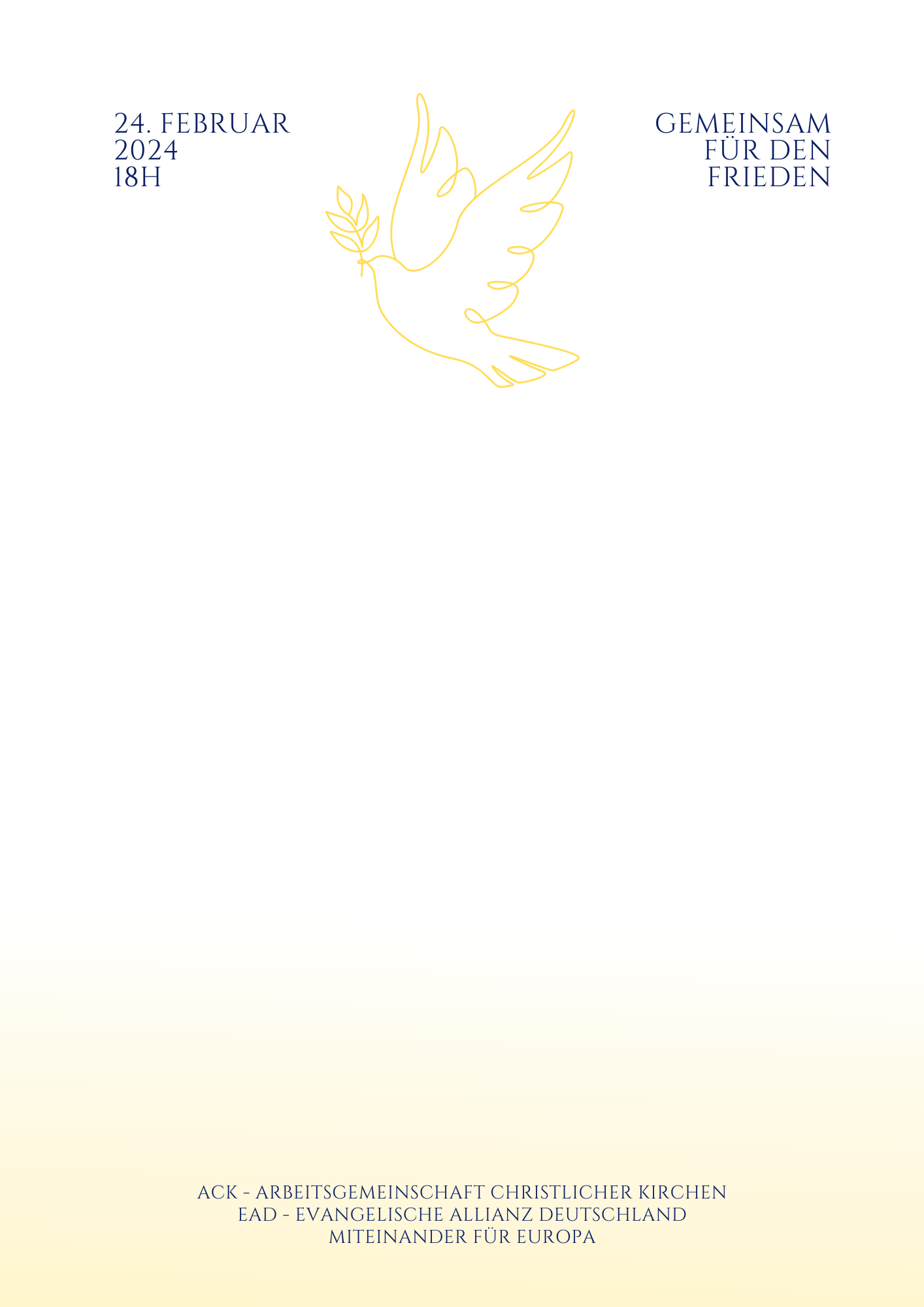 HINWEISE:Sie können einzelne Passagen bewusst mehrsprachig umsetzen (z.B. können als Versöhnungszeichen Lesungen oder Gebete in Ukrainisch und Russisch gehalten werden).als Lieder können Sie gerne auf die Vorschläge bewährter Friedenslieder auf unserer Website zurückgreifen.Für die konkreten Fürbitten findet sich ein sehr hilfreicher Vorschlag der Schweizer Kirchen als PDF auf der Homepage, gerne können Sie Gebete auch selber formulieren.Das ukrainischen Kyrie ist auch als Zwischenrufe bei den Fürbitten geeignet, man kann aber zwischen den einzelnen Bitten auch die lokale Tradition aufgreifenLITURGIEVORSCHLAGBegrüßung _________________Friedensgruß ___________________Eingangslied (Choral, Chorus, oder "we shall overcome")_______________Eingangsgebet, Eingangswort (z.B. Lukas 1,79)_________________Psalmlesung (z.B. Ps 85) ________________Bitte um Vergebung / Schweigeminute ________________________Kyrie eleison (ukrainische Variante)___________________Gemeinsames Gebet: Psalm 23 _____________________Lied: Dona nobis pacem (Besucher zünden während des Liedes bzw. bei den Fürbitten Kerzen an)______________________Fürbitten (z.B. Pdf mit Vorschlägen auf der Homepage)_____________Vater unser ____________Segen _______________Lied: Hevenu shalom alechem _________________________Verabschiedung _______________________